NIRMALA MEMORIAL FOUNDATION COLLEGE OF COMMERCE & SCIENCE       20th July 2021NOTICEM.Com Part I (Semester I)(Advanced Accountancy And Business Management)Regular lectures for M.Com Part I (Semester I) will begin on Thursday, 20th July 2022 at 7.30 am. Time Table for lectures will be shared on your Class WhatsApp Group. 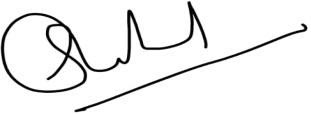 (Principal)Note: Seating arrangement will be shared 